Grand Jurors' Teacher's Guide T h e   C a l i f o r n i a  G r a n d  J u r y  S y s t e m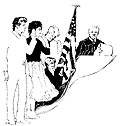 Unit of Study
Particulars for Middle and High School Teachers and StudentsIn Memory ofAngelo J. Carmassi1929-2011Retired South San Francisco Unified School District
Secondary Principal 1969-1992
Former San Mateo County Grand Juror 1998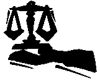  LEARNING, INFORMATIONAL AND PERFORMANCE OBJECTIVESSTUDENTS WILL:Learn the difference between a Civil Grand Jury and a Criminal Grand Jury.Differentiate between a Petit Jury and a Grand Jury.Be encouraged to visit other web sites to obtain additional Grand Jury data.Be provided with a cut out bookmark which outlines the composition, functions, duties and responsibilities of grand jurors.Have access to a list of questions and suggestions that will encourage and motivate further study.Become familiar with the Cast of Characters usually associated with the California Civil Grand Juries.Develop research skills necessary to enhance any body of work.TEACHERS WILL BECOME AWARE OF THE:Importance of the California Grand Jury System.The need to expose students to the fundamentals of the Grand Jury.Existence of an organized body of citizens who volunteer to investigate or inquire into County matters of civil concern.Functions and composition of the San Mateo County Civil Grand Jury.BASIC INFORMATIONThe following information describes the typical California Civil Grand Jury. Please note: Several county civil grand juries in California may differ in number of members, service time, method of selection, administration of duties and how final reports are addressed. Logging on internet search engines or local grand jury web sites will provide more information about how various counties operate in the state of California.CAST OF CHARACTERS